EQUIPMENT LOAN AGREEMENTThis Agreement is between the CECS Department at CSULB (hereafter “Department”) and an active CSULB student, (hereafter “Borrower”) that allows Borrower to borrow a course related equipment (hereafter “Equipment”) for coursework for a maximum duration of one semester. The following Terms of Agreement (hereafter “Agreement”) apply when Borrower checks out, keeps, uses, and returns the Equipment. Before signing, please review the following terms carefully. Borrower ResponsibilityThe Borrower agrees to arrange and return the Equipment to the Department (e.g., campus drop-off or shipping via mail) in as good a condition as when received by the Borrower. During the loan period and prior to return, the Borrower agrees to assume all responsibility for maintenance and repair of the equipment. The Borrower is responsible for the full cost of repair or replacement of any or all of the Equipment that is damaged, lost, confiscated, or stolen from the time Borrower assumes custody until it is returned to the Department.Students who fail to return the Equipment or fail to replace lost, stolen, or damaged Equipment may get referred to the Office of Student Conduct and Ethical Development for disciplinary action and/or get a hold placed on their student account.If the Equipment is lost, stolen or damaged, the Borrower agrees to promptly notify the Department Representative designated below. The Borrower agrees to use the Equipment for academic and research use only, and not for any commercial use or application. The Borrower agrees not to lend the equipment or transfer this Agreement (and the responsibilities as outlined in the Agreement) to the third party without the written approval of the Department. Equipment InformationEach piece of equipment is listed separately utilizing the format on the attached Exhibit A.  The total number of pieces of equipment covered by this Agreement is   1   .SignaturesBy signing below, I hereby acknowledge that I have completely read, understand, and fully agree to the terms of this Agreement.Exhibit A Equipment description:  What is included (in the box/package)Cost. The Equipment is loaned on a cost recovery basis of:      $200.00 .Loan Period (one semester)From:                    	To:                        8/23/2021		12/23/2021Return Date:                      (To be completed when the equipment is returned to the Department.)Special Terms regarding the above-identified piece of Equipment (which shall govern in the event of a conflict between this exhibit and the Agreement). If none, state NONE.CALIFORNIA STATE UNIVERSITY, LONG BEACHCECS DEPARTMENTThe BorrowerThe BorrowerAuthorized Department Representative/InstructorAuthorized Department Representative/InstructorSignature:Signature: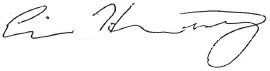 Name:Name:Eric HernandezID #:Title:LecturerDate:Date:8/23/2021Description:NI myDAQSerial No.:Manufacturer:National InstrumentsModel No.:NI myDAQ                     Course No.:CECS 311                    Instructor’s Name: Eric Hernandez               Used for (purpose):Home Based Lab Test Equipment          Description:Received (circle one)Returned (circle one)NI myDAQY / NY / NY / NY / NY / NY / NY / NY / NY / NY / NY / NY / NY / NY / NY / NY / N